О внесении изменений в постановлениеАдминистрации города Канска от 08.04.2020 № 328 	В соответствии с Федеральным законом от 30.03.1999 № 52-ФЗ «О санитарно-эпидемиологическом благополучии населения, на основании Указа Президента Российской Федерации от 02.04.2020 № 239 «О мерах по обеспечению санитарно-эпидемиологического благополучия населения на территории Российской Федерации в связи с распространением новой коронавирусной инфекции (COVID-19)», Указа Губернатора Красноярского края от 16.03.2020 № 54-уг «О мерах по организации и проведению мероприятий, направленных на предупреждение завоза и распространения, своевременного выявления и изоляции лиц с признаками новой коронавирусной инфекции, вызванной 2019 – nCoV, на территории Красноярского края», Указа Губернатора Красноярского края от 27.03.2020 № 71-уг «О дополнительных мерах, направленных на предупреждение и распространение коронавирусной инфекции, вызванной 2019 – nCoV, на территории Красноярского края», Указа Губернатора Красноярского края от 04.04.2020 № 81-уг «О внесении изменений в указ Губернатора Красноярского края от 27.03.2020 № 71-уг «О дополнительных мерах, направленных на предупреждение распространения коронавирусной инфекции, вызванной 2019-nCoV, на территории Красноярского края», Предписанием о проведении дополнительных санитарно-противоэпидемиологических (профилактических) мероприятий Управления Федеральной службы по надзору в сфере защиты прав потребителей и благополучия человека по Красноярскому краю от 14.04.2020 № 11703, протокола штаба для решения оперативных вопросов по обеспечению санитарно-эпидемиологического благополучия населения города Канска от 14.04.2020 № 8, решения комиссии по предупреждению и ликвидации чрезвычайных ситуаций и обеспечению пожарной безопасности от 15.04.2020 № 5, в целях снижения риска завоза и распространения новой коронавирусной инфекции на территории города Канска, руководствуясь статьями 30, 35 Устава города Канска, ПОСТАНОВЛЯЮ:Внести в постановление администрации города Канска от 08.04.2020 № 328 «О мероприятиях по предупреждению завоза и распространения коронавирусной инфекции на территории города Канска» (далее - Постановление) следующие изменения:Постановление дополнить п. 4 следующего содержания:«4.   Запретить посещение гражданами городских кладбищ, расположенных на территории г. Канска по следующим адресам: ул. Красная Иланка, №104 (Красная Иланка); ул. Николенко, № 2А (Подсобное); ул. Окружная, № 68 (Городское); ул. Санаторная, № 2А (Татарское); ул. Муромская, № 20 (Абанская гора), за исключением случаев обращения за оформлением услуг по погребению (захоронению) и участия в погребении (захоронении) до 30.04.2020 включительно.»Постановление дополнить пунктом п. 5 следующего содержания:«5.   Руководителям религиозных конфессий, представленных на территории города Канска ограничить проведение массовых мероприятий, включая временное приостановление посещения гражданами территории, зданий, строений, сооружений, в том числе запрет доступа граждан в культовые здания (за исключением священнослужителей, а также лиц, присутствие которых необходимо для совершения богослужений и функционирования культовых зданий), принять меры по приостановлению эксплуатации объектов, производственных цехов и участков, помещений, зданий, сооружений, оборудования, транспортных средств, выполнения отдельных видов работ и оказания услуг до 30.04.2020».Пункты 4, 5, 6, считать пунктами 6, 7, 8 соответственно.Ведущему специалисту Отдела культуры (Н.А. Нестеровой) опубликовать настоящее постановление в официальном печатном издании и разместить на официальном сайте муниципального образования город Канск в сети Интернет.Контроль за исполнением настоящего постановления оставляю за собой.Постановление вступает в силу со дня подписания.Глава города Канска						                     А.М. Береснев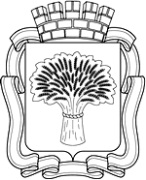 Российская ФедерацияАдминистрация города Канска
Красноярского краяПОСТАНОВЛЕНИЕ Российская ФедерацияАдминистрация города Канска
Красноярского краяПОСТАНОВЛЕНИЕ Российская ФедерацияАдминистрация города Канска
Красноярского краяПОСТАНОВЛЕНИЕ Российская ФедерацияАдминистрация города Канска
Красноярского краяПОСТАНОВЛЕНИЕ 15.04.2020 г.№345